Приложение 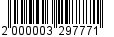 УТВЕРЖДЕНпостановлениемадминистрации от ___________ № ________Список получателей субсидий - субъектов малого и среднего предпринимательства, осуществляющих деятельность в сфере народных художественных промыслов и ремесел и размеры предоставляемых субсидий ______________№п/пПолучатель субсидииСумма субсидии (руб.)1ИП Иванов Е.Д.105 533,002ИП Назарова И.А.99 328,003ИП Рогова И.С.98 139,00Итого:Итого:303 000,00